54η ΠΡΟΣΚΛΗΣΗ ΣΥΓΚΛΗΣΗΣ ΟΙΚΟΝΟΜΙΚΗΣ ΕΠΙΤΡΟΠΗΣΚαλείστε να προσέλθετε σε τακτική συνεδρίαση της Οικονομικής Επιτροπής, που θα διεξαχθεί στο Δημοτικού Καταστήματος την 15η του μηνός Σεπτεμβρίου έτους 2017, ημέρα Παρασκευή και ώρα 12:30 για την συζήτηση και λήψη αποφάσεων στα παρακάτω θέματα της ημερήσιας διάταξης, σύμφωνα με τις σχετικές διατάξεις του άρθρου 75 του Ν.3852/2010 (ΦΕΚ Α' 87) :1. Ψήφιση πίστωσης και δέσμευση ποσών για αποζημίωση πλημμυροπαθών του Δήμου Τρικκαίων2. Έγκριση έκδοσης εντάλματος προπληρωμής για πληρωμή εξόδων ΚΤΕΟ έκδοσης βεβαίωσης ABS και την ανανέωση αδειών των οχημάτων του Δήμου Τρικκαίων3. Συμπληρωματική διάθεση πιστώσεων  του προϋπολογισμού  οικονομικού  έτους  2017, για τις ανάγκες του Τμήματος Προμηθειών4. Έγκριση δαπάνης  και δέσμευση πίστωσης ποσού, απολογιστικά για  τις εργασίες  αντιμετώπισης των εκτάκτων αναγκών πολιτικής προστασίας λόγω ισχυρών βροχοπτώσεων και ισχυρής χαλαζόπτωσης στις περιοχές των ΔΕ Καλλιδένδρου, Φαλώρειας και Κόζιακα5. Έγκριση δαπανών & Διάθεση πιστώσεων για τις ανάγκες του Τμήματος Πρασίνου & Κηποτεχνίας της Δ/νσης Πρασίνου & Τοπικής Οικονομίας6. Έγκριση δαπάνης και διάθεση πίστωσης ποσού 5.526,68 ευρώ για προμήθεια ηλεκτρικών συσκευών7. Έγκριση δαπανών και διάθεση  πίστωσης  ποσού  86,80 ευρώ για την επισκευή επαγγελματικών ηλεκτρικών συσκευών8. Ανάκληση της υπ αριθμ. 621/2017 απόφαση Οικονομικής επιτροπής και εκ νέου έγκριση ψήφισης πίστωσης και δέσμευσης ποσών9. Έγκριση δαπάνης και διάθεση πίστωσης για την καταβολή ποσού αποζημίωσης σύμφωνα με την 155/2017 απόφαση Δημοτικού Συμβουλίου10. Έγκριση Πρακτικού  1  της Επιτροπής διενέργειας του συνοπτικού διαγωνισμού επιλογής αναδόχου για την κατασκευή του έργου «ΑΓΡΟΤΙΚΗ ΟΔΟΠΟΙΙΑ ΖΗΛΕΥΤΗΣ-ΠΑΛΑΙΟΠΥΡΓΟΥ»11. Έγκριση δαπάνης και διάθεση πίστωσης ποσού 1.160,00€ για αμοιβή δικαστικού επιμελητή για επίδοση εγγράφων12. Εγκριση για ανάθεση εκτέλεσης πρωτοκόλλου διοικητικής αποβολής σε δικαστικό επιμελητή ( υπόθεση 1ου Γυμνασίου Τρικάλων )13. Λήψη απόφασης περί ενδοδικαστικής επίλυσης της διαφοράς επί αγωγών της Proton Bank ενώπιον του Διοικητικού ΕφετείουΠίνακας Αποδεκτών	ΚΟΙΝΟΠΟΙΗΣΗ	ΤΑΚΤΙΚΑ ΜΕΛΗ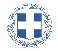 ΕΛΛΗΝΙΚΗ ΔΗΜΟΚΡΑΤΙΑ
ΝΟΜΟΣ ΤΡΙΚΑΛΩΝΔΗΜΟΣ ΤΡΙΚΚΑΙΩΝΔ/ΝΣΗ ΔΙΟΙΚΗΤΙΚΩΝ ΥΠΗΡΕΣΙΩΝΤΜΗΜΑ ΔΙΟΙΚΗΤΙΚΗΣ ΜΕΡΙΜΝΑΣΓραμματεία Οικονομικής ΕπιτροπήςΤρίκαλα, 8 Σεπτεμβρίου 2017
Αριθ. Πρωτ. : 46453ΠΡΟΣ :  Τα μέλη της ΟικονομικήςΕπιτροπής (Πίνακας Αποδεκτών)(σε περίπτωση κωλύματος παρακαλείσθε να ενημερώσετε τον αναπληρωτή σας).Η Πρόεδρος της Οικονομικής ΕπιτροπήςΕλένη Αυγέρου - ΚογιάννηΑντιδήμαρχοςΑυγέρου - Κογιάννη ΕλένηΣτουρνάρας ΓεώργιοςΠαζαΐτης ΔημήτριοςΑλεστά ΣοφίαΛεβέντη-Καρά ΕυθυμίαΚωτούλας ΙωάννηςΡόμπας ΧριστόφοροςΓκουγκουστάμος ΖήσηςΚαΐκης ΓεώργιοςΔήμαρχος & μέλη Εκτελεστικής ΕπιτροπήςΓενικός Γραμματέας  Δ.ΤρικκαίωνΑναπληρωματικά μέλη Ο.Ε. 